Sources of Information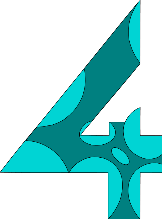 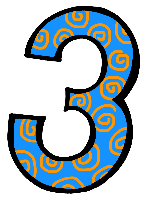                                                                  R.I.1.7 Use illustrations and details in a text to describe its key ideas (RI. 1.7)
I know what the illustrations tell me.
          I can describe what the pictures tells me that the text doesn’t.          	I can use the text to describe key ideas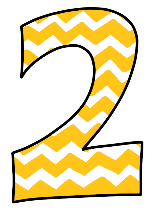 

                    With support, I can describe what the illustrations tell me or what the pictures tell me.